Tuesday 15th December 2020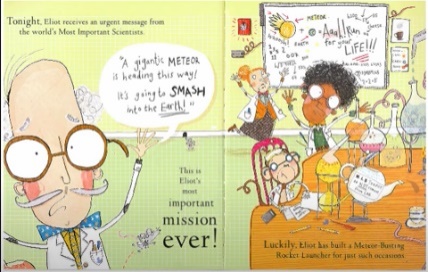 LO :To identify key information from part of the story. 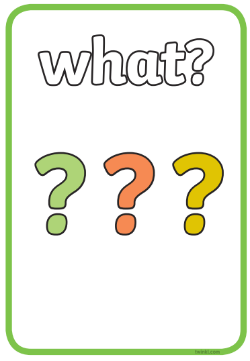 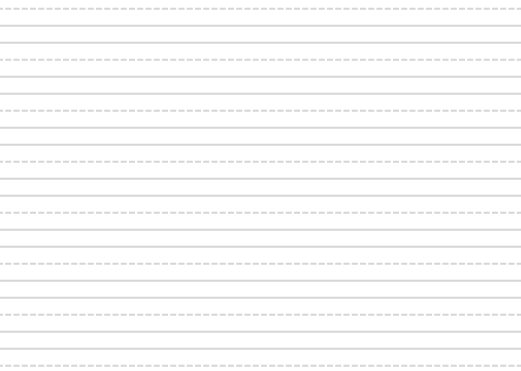 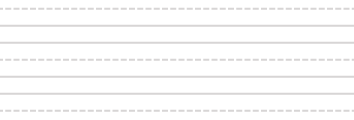 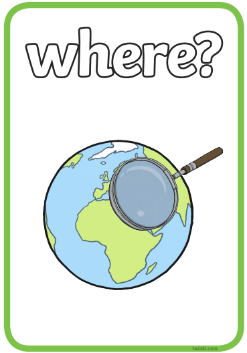 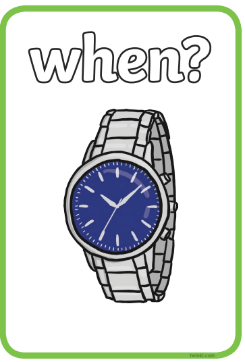 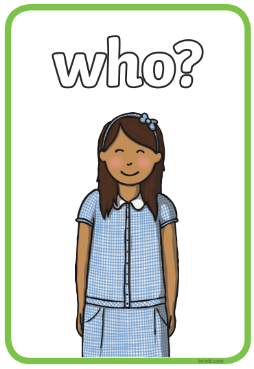 PlanI    T    TA    P    SA     PA PlanI can recall key information from the story.PlanI can identify the appropriate information.PlanI can form my letters correctly.